Prvouka 2.BŽivočíšne spoločenstváNiektoré živočíchy vytvárajú skupiny- spoločenstvá.Život v spoločenstve má pre živočíchy význam. Delia si medzi sebou prácu a zabezpečovanie životných podmienok: dostatok potravy , vhodný úkryt , vhodné podmienky na vychovávanie mláďat .Poznáme rôzne formy spoločenstva: pár, rodina, včelstvo, kolónia, stádo,  svorka , kŕdeľ...Odpovedz na otázky:Ako sa nazývajú skupiny, ktoré vytvárajú živočíchy?...........................................................................Pomenuj živočíchy na obrázkoch.Pomenuj formy spoločenstiev živočíchov na obrázkoch.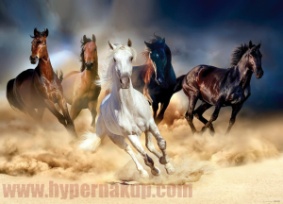 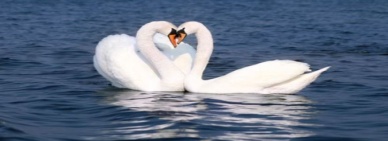 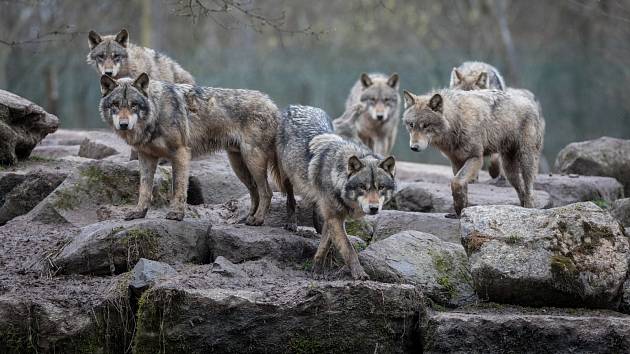 ---------------------         -----------------------       --------------------------------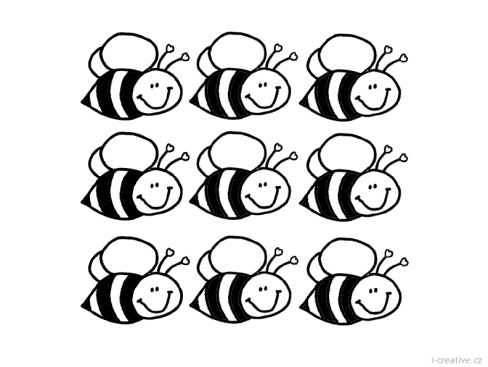 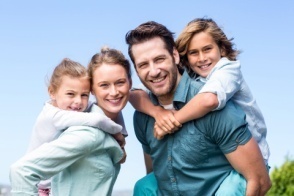 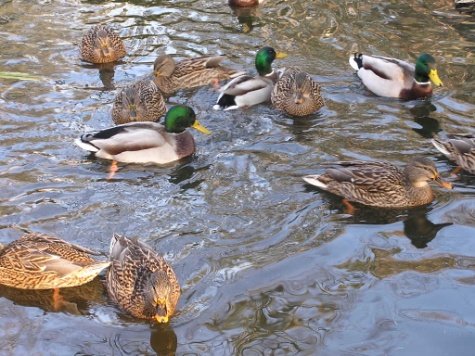 ----------------------    ------------------------------------              ---------------------------------- 